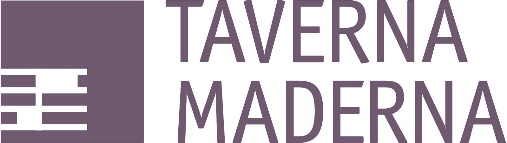 Taverna Maderna Festival 2021Yucca Fest – Piazza Gasparotto, Padova 
16  - 18 Luglio 2021Inizia il prossimo 16 Luglio il primo Festival organizzato da Taverna Maderna, giovane associazione padovana che da quasi due anni porta la musica contemporanea e la sound art nei locali, nelle sale e nelle piazze della città. La rassegna si svolge nell’ambito dello Yucca Fest di Piazza Gasparotto e prevede la collaborazione con Circolo Nadir e la partecipazione di Centro d’Arte. Tre giorni di concerti, workshop, performance, talk, selezioni musicali per dare spazio ad alcune delle ultime creazioni artistiche e musicali del nostro territorio e non solo.Il festival si apre venerdì 16 pomeriggio con «Foreste elettriche», un workshop su prenotazione per esplorare i paesaggi elettromagnetici della città guidati dal duo L’Impero della Luce. Sempre L’Impero della Luce, composto da Johann Merrich ed eeviac, si esibirà alle 21.00 nel primo live della serata, basato sull’esplorazione dei suoni che si possono creare attraverso il fenomeno dell’induzione elettromagnetica. Seguirà alle 22.00 un live di xyolo nyote, progetto di computer music sperimentale dei musicisti Daniele Pozzi e Teonas Borsetto.Sabato 17 sarà invece all’insegna della performance visiva e sonora: alle 19 assisteremo a Compiuta Resonance, una performance legata al mondo del post graffitismo dell’artista urbano Carne e del musicista noise Marco Zuccolo. Alle 21.00 è poi previsto Laser Drawing, live di Alberto Novello in cui l’improvvisazione musicale al sintetizzatore modulare diventa il mezzo per modulare e pilotare un proiettore di luce laser. Laser Drawing è proposto in collaborazione con Centro d’Arte Padova.Domenica il festival approda alla musica scritta del Novecento e contemporanea con Thauma Trio, ensemble di percussioni di Roma che si esibirà alle 18.00 in un programma che comprende diversi brani in pirma esecuzione assoluta. Seguirà alle 20.00 un talk sul libro «Breve storia della musica elettronica e delle sue protagoniste» di Johann Merrich, con la partecipazione dell’autrice (modera Lucia Violetta Gasti), mentre il festival si chiuderà alle 21.30 con Selected Chanche Operations, progetto di Nina Baietta e Alessandro Gambato in cui il duo voce ed elettronica propone una selezione di brani di John Cage e di La Monte Young.per ulteriori informazioni: https://tavernamaderna.itPROGRAMMAVenerdì 16 Luglio 202115.30-18.30 FORESTE ELETTRICHE
esplorazione guidata dei paesaggi elettromagnetici
con L’Impero della Luceore 21.00 L'IMPERO DELLA LUCE
Johann Merrich + eeviac
live setore 22.00 XYOLO NYOTE 
Daniele Pozzi + Teonas Borsetto
live setSabato 17 Luglio 2021ore 19.00 CARNE + MARCO ZUCCOLO: COMPIUTA RESONANCE 
performance: post graffiti + noiseore 21.00 ALBERTO NOVELLO: LASER DRAWING
performance
in collaborazione con Centro d’ArteDomenica 18 Luglio 2021ore 18.00 ciclo SCHLAG: THAUMA TRIO
Fabio Macchia + Giulio Cintoni + Simone Buttà
trio di percussioni
musiche di G. Colangelo, A. Miazzon, M. Applebaum, J. Cage, A. N. Askin, L. Mezzaliraore 20.00 TALK sul libro «Breve storia della musica elettronica e delle sue protagoniste» 
con l’autrice Johann Merrich
modera Lucia Violetta Gastiore 22.00 NINA BAIETTA + ALESSANDRO GAMBATO: Selected Chance Operations
voce ed elettronica
musiche di J. Cage, La Monte YoungOgni giornoSelezione musicale a cura di Taverna Maderna e Centro d’Arte. Aperitivi, cibo e bevande al chiosco di Yucca Fest.L’accesso alla piazza è libero: è gradita un’offerta agli ingressi. CHI È TAVERNA MADERNATaverna Maderna è un’associazione di compositori, interpreti e musicologi che si propone di diffondere la conoscenza della musica del tempo presente. Taverna Maderna è anche un crocevia e un luogo ideale d’incontro tra tutti e tutte coloro che seguono, compongono, suonano, studiano e ascoltano la nuova musica. O che ci si vogliono avvicinare per la prima volta.
Contatti: press@tavernamaderna.it – 347 406 1885